L&DCCUmpires’  2019 Season Report Summary21 Apr 18 – 15 Sep 18 inc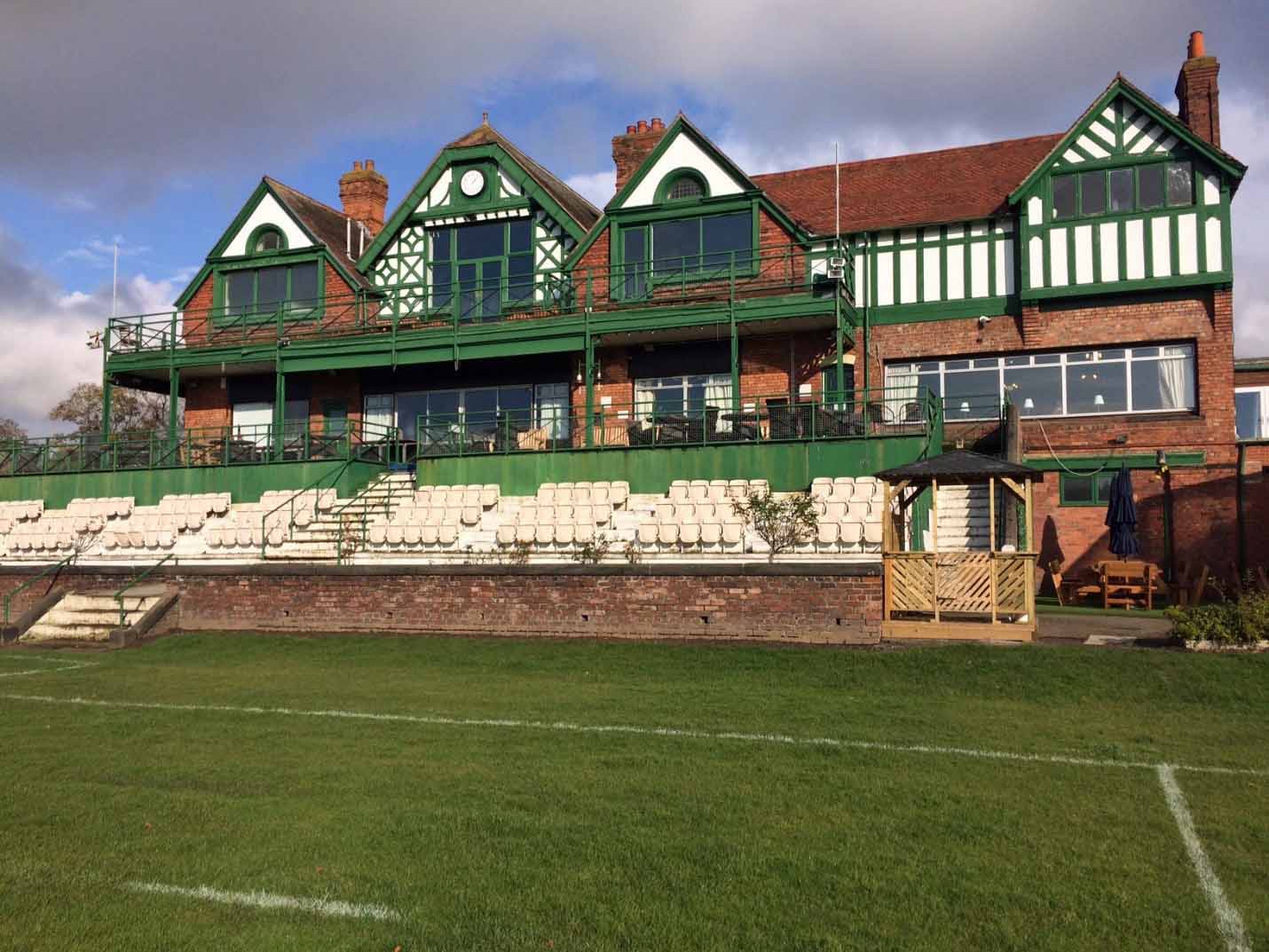 Prepared by: J S Hathaway – 22 Nov 191.	Introduction1.1	As part of the responsibilities for maintaining records in connection with the L&DCC Weekly Umpire Reports, the Management Committee (MC) require an end of season summary to examine the overall standard of facilities that are being offered by clubs, the pre-match administration that is completed by clubs within the League and an overall assessment of the spirit of cricket.1.2	The data that is contained within this report is based on the following template that is completed by all umpires at the conclusion of league matches:L&DCC UMPIRES’ REPORTPlease forward to [jim.hathaway@gbpartnerships.co.uk] within 5 days following matchInsert X in appropiate box or type of match in Other, eg ‘Ray Digman’1.3	The template is a combination of numerical and Y/N scores and this report will examine several scores, for each club and division, that attract a numerical score.  The elements that are examined in this paper are as follows:1 – Overall Pitch Marks2 – Total Minutes Lost (Season) – Retrieving Lost Balls3 – Average Minutes Lost (Per Match) – Retrieving Lost Balls4 – Home Team – Respect for Opponents & Umpires5 – Away Team – Respect5 for Opponents & Umpires6 – Home Captain – Team Control & Cooperation with Umpires7 – Away Captain – Team Control & Cooperation with Umpires2.	Pitch Marks2.1	Pitches are assessed on 4 elements: Even Bounce, Seam Movement, Carry & Bounce and Turn.  From these 4 elements, the totals are taken and the final average scores, per club, can be seen below:Premier DivisionDivision 1Division 23.	Total Minutes Lost For Retrieving Balls, Per Club – 20193.1	Question 12 of the Umpire’s Report requests that the above detail is submitted for every match.  The following information shows how many minutes were lost by each club across the 2019 season as well as the average number of minutes per match:Premier DivisionDivision 1Division 24.	Home Team Respect for Opponents & Umpires4.1	In accordance with the Spirit of Cricket initiative, the following information shows how home teams conducted themselves in terms of respecting opponents and umpires:Premier DivisionDivision 1Division 25.	Away Team Respect for Opponents & Umpires5.1	In accordance with the Spirit of Cricket initiative, the following information shows how away teams conducted themselves in terms of respecting opponents and umpires:Premier DivisionDivision 1Division 26.	Home Team Captain  - Team Control & Cooperation with Umpires6.1	In accordance with the Spirit of Cricket initiative, the following information shows how home team captains maintained control over their teams and cooperated with umpires:   Premier DivisionDivision 1Division 27.	Away Team Captain  - Team Control & Cooperation with Umpires7.1	In accordance with the Spirit of Cricket initiative, the following information shows how away team captains maintained control over their teams and cooperated with umpires:   Premier DivisionDivision 1Division 28.	Conclusion8.1	The above information is presented in the form of an executive summary that is based on extensive records for each club and division that covers the 2019 season.8.2	Should anyone require any further information, or clarification on any points please contact me on: Jim.hathaway@gbpartnerships.co.ukL&DCC Premier DivXL&DCC Div 1L&DCC Div 2OtherMatchMatchvonUmpire’s namesUmpire’s namesUmpire 1  Umpire 1  Umpire 1  Umpire 1  Umpire 1  Umpire 1  Umpire 2   Umpire 2   Umpire 2   Umpire 2   Umpire 2   Answer questions below with Y, N, or numberAnswer questions below with Y, N, or numberAnswer questions below with Y, N, or numberAnswer questions below with Y, N, or numberAnswer questions below with Y, N, or numberAnswer questions below with Y, N, or numberAnswer questions below with Y, N, or numberAnswer questions below with Y, N, or numberAnswer questions below with Y, N, or numberAnswer questions below with Y, N, or numberAnswer questions below with Y, N, or numberAnswer questions below with Y, N, or numberAnswer questions below with Y, N, or number1Team sheets before toss ? (Home)Team sheets before toss ? (Home)Y/NY/NY/N14Scoreboard operated effectively? *Scoreboard operated effectively? *Scoreboard operated effectively? *0/1/2/3/4/52Team sheets before toss? (Away)Team sheets before toss? (Away)Y/NY/NY/N15Scorers signals clearly visible? *Scorers signals clearly visible? *Scorers signals clearly visible? *0/1/2/3/4/53Payment before match? (Home)Payment before match? (Home)Y/NY/NY/N16Umpires’ room lockable AND key available?Umpires’ room lockable AND key available?Umpires’ room lockable AND key available?Y/N4Payment before match? (Away)Payment before match? (Away)Y/NY/NY/N17Umpires’ room clean, tidy & no storage?Umpires’ room clean, tidy & no storage?Umpires’ room clean, tidy & no storage?0/1/2/3/4/55Scorer? (Home side)Scorer? (Home side)Y/NY/NY/N18Clock working & showing correct time?Clock working & showing correct time?Clock working & showing correct time?Y/N6Scorer? (Away side)Scorer? (Away side)Y/NY/NY/N19Bell accessible & audible to players & spectators?Bell accessible & audible to players & spectators?Bell accessible & audible to players & spectators?Y/N7Ground requirements before and during the match – previous repairs, dry pitch, correct markings and stump positions, screens pre-match, marking & rolling at interval, drying equipment eg sawdust, covering during match as necessary. (1 mark min. lost per failing)Ground requirements before and during the match – previous repairs, dry pitch, correct markings and stump positions, screens pre-match, marking & rolling at interval, drying equipment eg sawdust, covering during match as necessary. (1 mark min. lost per failing)0/1/2/3/4/56/7/8/9/100/1/2/3/4/56/7/8/9/100/1/2/3/4/56/7/8/9/1020Hospitality – teas ready when needed? *Hospitality – teas ready when needed? *Hospitality – teas ready when needed? *Y/N8aECB/PQS pitch rating – Even bounceECB/PQS pitch rating – Even bounce0/1/2/3/4/50/1/2/3/4/50/1/2/3/4/521Hospitality  - quality of teas?             Hospitality  - quality of teas?             Hospitality  - quality of teas?             0/1/2/3/4/58bECB/PQS pitch rating – Seam movement0/1/2/3/4/522Home team respect for Opponents0/1/2/3/4/58cECB/PQS pitch rating – Carry and bounce0/1/2/3/4/524Home team respect for Umpires0/1/2/3/4/58dECB/PQS pitch rating – Turn0/1/2/3/4/525Away team respect for Opponents0/1/2/3/4/59Outfield – ECB-appearance/ grass length?0/1/2/3/4/526Away team respect for Umpires0/1/2/3/4/510Outfield – ECB-unevenness?0/1/2/3/4/527Home captain - team control0/1/2/3/4/511Boundary – ECB-markings?0/1/2/3/4/528Home captain – cooperation with umpires0/1/2/3/4/512Surrounds – number of minutes lost for ‘lost’ or balls out of ground.Surrounds – number of minutes lost for ‘lost’ or balls out of ground.29Away captain - team control0/1/2/3/4/513Surrounds – maintenance condition?0/1/2/3/4/530Away captain – cooperation with umpires0/1/2/3/4/5Comments: Please include details of any Level 1 warnings given under Law 42; and where general behaviour by a team is unacceptable but falls short of any action under Law 42.Comments: Please include details of any Level 1 warnings given under Law 42; and where general behaviour by a team is unacceptable but falls short of any action under Law 42.Comments: Please include details of any Level 1 warnings given under Law 42; and where general behaviour by a team is unacceptable but falls short of any action under Law 42.Comments: Please include details of any Level 1 warnings given under Law 42; and where general behaviour by a team is unacceptable but falls short of any action under Law 42.Players reported  Name:                                     Club: H/A         Level of Offence	One/TwoOn-field Sanction?Players reported  Name:                                     Club: H/A         Level of Offence	One/TwoOn-field Sanction?Players reported  Name:                                     Club: H/A         Level of Offence	One/TwoOn-field Sanction?Players reported  Name:                                     Club: H/A         Level of Offence	One/TwoOn-field Sanction?